Publicado en España el 30/07/2021 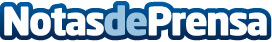 Renovación de la vivienda: nuevas tendencias, por JAV Construcciones y RehabilitacionesLa funcionalidad, la sostenibilidad y la luminosidad se convierten en elementos esenciales de la nueva forma de vivirDatos de contacto:JAV CONSTRUCCIONES Y REHABILITACIONES Comunicado de prensa: Renovación de la vivienda: nuevas tendencias629 99 42 86Nota de prensa publicada en: https://www.notasdeprensa.es/renovacion-de-la-vivienda-nuevas-tendencias Categorias: Nacional Bricolaje Interiorismo Moda Sociedad Madrid Jardín/Terraza http://www.notasdeprensa.es